ПОЛОЖЕНИЕ
о проведении Межрегионального Кубка «Больше жизни»при поддержке Фонда президентских грантовРекомендовано любительским командам!
1. Общие положенияМежрегионального Кубка «Больше жизни» (далее - Кубок) является социальным, спортивным мероприятием и проводится в целях:- пропаганды здорового образа жизни среди жителей УРФО и соседних регионов;- создания условий для самореализации жителей УРФО и соседних регионов;- популяризации и развития фитнеса среди жителей УРФО и соседних регионов;
- организации досуга и активного отдыха жителей УРФО и соседних регионов;
- привлечения населения к участию в спортивных мероприятиях, соревнованиях и праздниках;- активное вовлечение в занятия танцевальным искусством и фитнесом людей с инвалидностью, оказавшихся в социальной изоляции; - широкое привлечение волонтерского сообщества и танцевальных коллективов к систематической творческой работе с людьми, имеющими ограниченные возможности здоровья; создание доброжелательной социальной среды вокруг детей-инвалидов, молодых инвалидов и их семей. 2. РуководствоОрганизаторы Кубка:- АдминистрацияМГО-Челябинская региональная общественная организация военно-патриотического воспитания молодежи «СВПС»- Федерация спортивной и фитнес аэробики Челябинской области- Фитнес-клуб  «MamaHouse»3. Сроки, место и порядок проведенияДата и место проведения мероприятия: 06 мая 2018 годаг. Миасс,  проспект Автозаводцев, д.21  Дворец «Автомобилестроителей»Порядок проведения:08.00-09.30ч. - регистрация участников;10.00 ч. - торжественное открытие, парад участников;11.00-19.00 ч. - выступления участников по номинациям, судейство;19.00 ч.- награждение, торжественное закрытие.Внимание! Очередность судейства номинаций будет известна 10 апреля 2018 года в 13.00 ч  на видеоконференции участников и организаторов (см пункт 6.4.)4. Участники 4.1. К участию в Кубке допускаются жители УРФО и соседних регионов, ведущие активный образ жизни   Детские команды (от 3х до 14 лет), взрослые команды (от 15 до 70 лет)4.2. В выступлении имеет право участвовать один профессионал, подготовивший команду.4.3 Команда может не иметь принадлежности к конкретной спортивной или физкультурной   организации, так как участниками могут быть все, кто желает принять участие в Межрегиональном Кубке «Больше жизни», согласно его положению.4.5 Организационный комитет имеет право отказать команде в участии по причине несоответствия номера морально-этическим нормам (решение выносится по итогам предварительных просмотров).5. Заявка на участие5.1. Заявка на участие (Приложение 1) принимаются до 09.04.2018 г. на электронную почту info@aktivvolna.orgВ течение 24 часов организаторы уведомят Вас о регистрации заявки на участие, выслав письмо  с подробными организационными моментами.5.2. Заявка заполняется строго для каждого  номера и по каждому требуемому пункту. (В случае, если один тренер/инструктор готовит более одного выступления, заявка  заполняется отдельно по каждому выступлению). 5.3. Организационный взнос за участия составляет 1000 (одна тысяча) рублей с одного заявленного номера. Подробности оплаты в ответном информационном письме на поданную заявку участия.6. Требования к выступлению
6.1. Продолжительность выступления до 4-х минут;6.2. Выступление не должно содержать элементов, противоречащих моральным устоям общества.6.3. Оборудование, необходимое для номера, команда доставляет на место проведения мероприятия самостоятельно и несет ответственность за его сохранность.6.4. Очередность выступления в номинациях происходит согласно жеребьевке на видео конференции оргкомитета Кубка 10 апреля 2018 г в 13.00 ч. Ссылка для подключения  к организационной видеоконференции участников будет выслана в письме на вашу заявку.7. Выбор номинации для участия.7.1. Соревнования проходят в следующих  номинациях (на все номинации распространяются  критерии оценки, указанные в п. 8.2.)1) «ЗОЖ» Здоровый образ жизниВыступление команд возрастной категории 50+ (8-20 человек)Команды могут выбрать любую из предложенных номинаций:Функциональная тренировка, Сайкл класс, Степ – аэробика, Body-and-mind, MTVdance, Ethnodance, Фитнес-танцы2) Детская танцевальная номинация *Выступление детских команд от 3-14 лет (10-30 человек):Iподгруппа (до 6 лет)IIподгруппа (от 7 до 10 лет)III подгруппа (от 11 до 14 лет)*Танцевальная номинация- все известные танцевальные направления 3) Детская фитнес номинация* Выступление детских команд от 3-14 лет (10-30 человек):Iподгруппа (до 6 лет)IIподгруппа (от 7 до 10 лет)III подгруппа (от 11 до 14 лет)*Фитнес номинация: степ, классическая аэробика, номера с использованием спортивного оборудования (скакалки, мячи, батуты и т.д.)4) Functional-ClassВыступление команд возрастной категории 15+ (8-20 человек)Условие номинации: использование в выступлении специализированного фитнес оборудования: слайды, фитбол, босу, гимнастические мячи, TRX, скакалки, sandbag, амортизаторы и прочее оборудование, соответствующее формату номинации на выбор команды, следуя творческой задумке.5) Сycle-Class  Выступление команд возрастной категории 15+ (8-20 человек)Условие номинации: использование в выступлении специализированного оборудования для сайкл-аэробики.6) Step-ClassВыступление команд возрастной категории 15+ (8-20 человек)Условие номинации: использование в выступлении специализированного оборудования для степ-аэробики,  а так же целого ряда движений, элементов и связок, характерного для данного вида класса.7) MindBody-ClassВыступление команд возрастной категории 15+ (8-20 человек)Условие номинации: выступление согласно следующим фитнес-направлениям:- Yoga, Pilates, Body Ballet,  Port De Bras,  Body ART,  Athletic Stretcsh и т.д. 8) MTV dance Выступление команд возрастной категории 15+ (8-20 человек)Условие номинации: выступление согласно следующим танцевальным классам: - Hip-Hop, Ragga, Funk styles, Popping, Contemporary, Mix Club Dance, Break Dance, Electro, Go-Go, Jazz-Funk, Lady`s Dance, Dancehall, R&B, Funk, Waacking, Vogue и т.д.9) Ethno danceВыступление команд возрастной категории 15+ (8-20 человек)Условие номинации: выступление согласно следующим танцевальным классам: - Belly Dance,  ирландский, русский, индийский, Фламенко, цыганский танец и т.д.10) Dance FitВыступление команд возрастной категории 15+ (8-20 человек)Условие номинации: выступление согласно следующим танцевальным классам: - Zumba, Macumba и т.д. 11) Номинация «Больше жизни» Выступление команд с участниками, имеющими ограниченные физические возможности, а также люди проблемных социальных групп (количество человек не регламентировано). Команда имеет право подготовить свое выступление по любому из направлений, согласно положению, судейство ведется в рамках номинации.8. Судейство, награждение.8.1. Судейство проводится по десятибалльной системе. На протяжении соревнований ведется протокол. При равном количестве баллов спорная ситуация решается на усмотрение судейской коллегии.8.2. Оценка каждого выступления осуществляется по следующим критериям:- специализация номинации- техника исполнения- сложность движений- инновация- артистичность- синхронность- костюмы8.3. За I, II и III места в каждой номинации участники награждаются ценными призами от партнеров Кубка и дипломами. Остальные участники награждаются памятными сувенирами от партнеров Кубка и дипломами.По решению судей, Кубком награждается команда, занявшая I место в одной из номинаций.*Внимание! Количество баллов за I место в каждой из номинаций не являются критериям для выбора обладателя Кубка. На решение судей влияет  комплекс факторов при индивидуальном рассмотрении каждого претендента.8.4.  Судейство детскойноминации проводится по III подгруппам см. П.7 (участники до 14 лет) проводится по тем же критериям (пункт 8.2). За I, II и III места в детской номинации участники награждаются ценными призами и дипломами. Остальные участники награждаются памятными сувенирами и дипломами.Детским Кубком награждается команда, занявшая I место в одной из подгрупп по решению судей.8.5.  Победители номинаций «Больше Жизни» и «ЗОЖ» дополнительно награждаются специальными подарками от партнеров проекта.8.5. Подать протест возможно в течении 2 (двух) часов после окончания мероприятияв официальном порядке. Официальный ответ на своевременно поданный протест основывается на судейский протоколах.8.6. Судейский состав  Межрегионального Кубка «Больше жизни»  в организационной группе проекта https://vk.com/aktivproekt9. Штаб «Больше жизни»Руководитель актив - проекта «Больше жизни» - Юлия Хихлова                             8(909)092-0505   Gagrinmarketing@mail.ruКоординатор участников  -  Наталья Стрельникова                            8 (951) 452-92-65    Info@aktivvolna.orgКоординатор партнеров –Яна Мулюкина                             8 (963) 093-03-03 Gagarin.marketing.74@mail.ruГруппа организаторов https://vk.com/aktivproektБольше жизни!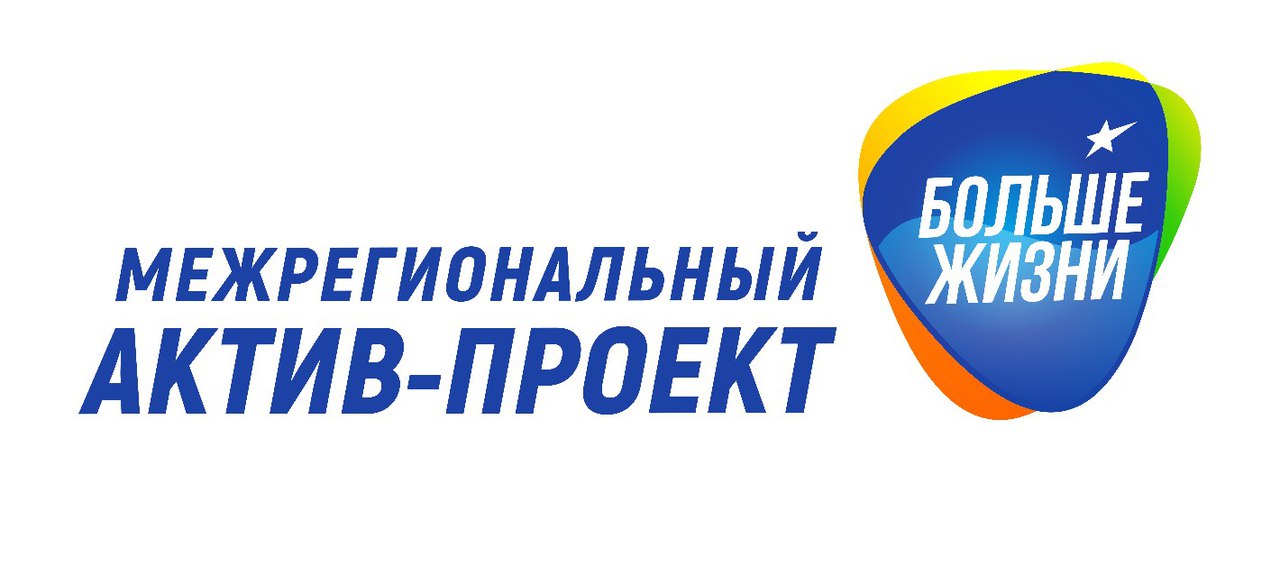 